.FORWARD, ROCK BACK, ½ TURN, FORWARD, ½ PIVOT; REPEAT MIRROR IMAGEStyling: on counts 1 and 5 do a slight liftSIDE, SAILOR STEP, BEHIND-SIDE-FORWARD, ROCK BACK, TURN BACK (½  ½), BACKNotice that counts 4& are the first 2 steps of a second 'sailor', but they carry into a rock forward, back. This can be cued as "side, sailor one, sailor forward, back, turn-turn, back"BACK, ROCK FORWARD, STEP-LOCK-STEP-FORWARD ¼, BACK, ROCK FORWARD, SPIN, START A SHUFFLEOption (not every rotation!): complete another full turn on right-leftFORWARD, SHUFFLE BACK, SIDE, CROSS, ROCK, SIDE, CROSS, UNWIND FULL TURNStyling option: Just prior to this step, close the right toe to the left instep.REPEATAll My Heart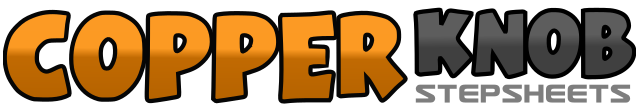 .......Count:32Wall:4Level:Intermediate/Advanced.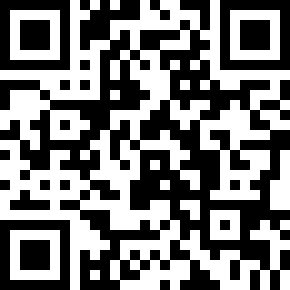 Choreographer:Bill Bader (CAN)Bill Bader (CAN)Bill Bader (CAN)Bill Bader (CAN)Bill Bader (CAN).Music:Like We Never Had a Broken Heart - Trisha YearwoodLike We Never Had a Broken Heart - Trisha YearwoodLike We Never Had a Broken Heart - Trisha YearwoodLike We Never Had a Broken Heart - Trisha YearwoodLike We Never Had a Broken Heart - Trisha Yearwood........1-2&(SQQ) Step right forward swaying the hip forward, rock step back onto left, step right back turning ½ right3-4(SS) Step left forward, pivot turn ½ right onto right5-6&(SQQ) Step left forward, rock back onto right, step left back turning ½ left7-8(SS) Step right forward, pivot turn ½ left onto left1-2&(SQQ) Step right to right side slightly forward, cross step left behind right, step right to right side3-4&(SQQ) Step left to left side, cross step right behind left, step left to left side5-6&(SQQ) Step right forward, rock step back onto left, step right back turning ½ right7-8(SS) Step left forward turning ½ right, step right back1-2(SS) Step left back, rock step forward onto right3&4&(QQQQ) Step left forward, lock step right forward, step left forward, step right forward turning ¼ left5-6(SS)Step left back turning the left shoulder back strongly, rock step forward onto right7-8&(SQQ) Step left forward spinning a full turn right, start a shuffle forward on right-left1-2&(SQQ) Finish the shuffle forward on right, start a shuffle back on left-right3-4(SS) Finish the shuffle back on left, step right to right side5-6&(SQQ) Cross step left over right, rock step back onto right, step left slightly to left side7-8(SS) Cross right over left, unwind a full turn left on left